重庆市万盛经开区城市开发投资集团有限公司2020年下半年公开招聘人员拟录用人员公示根据《重庆市万盛经开区城市开发投资集团有限公司2020年下半年公开招聘简章》要求，现已通过面试、体检、政审三个环节，现将拟录用人员进行公示。一、公示期2021年2月7日至2月18日。二、受理地点及电话地  点：万盛经开区国能天街8号楼17楼审计监察部电  话：023-85394663联系人：徐老师三、公示要求1. 如对公示内容有异议，请以书面、署名方式反映。2. 反映人必须用真实姓名，反映情况要实事求是，不允许借机捏造事实。3. 受理机构对反映人员和反映情况严格保密。附件：重庆市万盛经开区城市开发投资集团有限公司2020年下半年公开招聘拟聘录用人员公示表附件：重庆市万盛经开区城市开发投资集团有限公司2020年下半年公开招聘拟录用人员公示表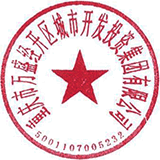 重庆市万盛经开区城市开发投资集团有限公司                 2021年2月7日序号姓名性别年龄学历职称录用单位录用岗位备注1陈怡帆男26本科会计初级鑫岩公司财务2刘 忆女28本科会计初级鑫岩公司财务3李祖苗女24本科会计初级鑫岩公司财务考生陈静因个人原因，自愿放弃体检资格，按照招聘简章相关规定，其缺额按报考同一招聘岗位考生考试总成绩从高到低依次递补。